COON VALLEY LUTHERAN CHURCH“We are a family of God, striving to enrichthe lives of all through the love of Christ.”A Maundy Thursday and Good Friday Worship ServiceApril 1, 2021~11:00 a.m. and 6:00 p.m.GREETINGThe grace of our Lord Jesus Christ, the love of God, and the communion of the Holy Spirit be with you all.    And also with you.PRAYER OF THE DAYO God of mercy and might, in the mystery of the passion of your Son you offer your infinite life to the world.  Gather us around the cross of Christ, and preserve us until the resurrection, through Jesus Christ, our Savior and Lord, who lives and reigns with you and the Holy Spirit, one God, now and forever.  AmenHYMN of the DAY SOLO   		My Song Is Love Unknown 	    Mary SchultzREFLECTION								      	      Pastor JulieGOSPLEL READING:  Mark 14:1-2, 10-25 	        Julie Nelson and Cindy ManskeREFLECTION								      	      Pastor JulieSOLO				     Come to the Table			    Mary SchultzWORDS of INSTITUTIONTHE LORD’S PRAYEROur Father who art in heaven, hallowed be thy name, thy kingdom come, thy will be done, on earth as it is in heaven. Give us this day our daily bread; and forgive us our trespasses, as we forgive those who trespass against us; and lead us not into temptation, but deliver us from evil. For thine is the kingdom, and the power, and the glory, forever and ever.  Amen.THE COMMUNIONPIANO SOLO 	       For the Bread Which you have Broken	   Mary SchultzPOST-COMMUNION BLESSING AND PRAYERGOSPEL READING:  Mark 14:32-42 		      Julie Nelson and Cindy Manske
REFLECTION									     Pastor JuliePRAYERGOSPEL READING:  Mark 15:1-20			      Julie Nelson and Cindy Manske		HYMN of the DAY SOLO	     Lamb of God			   Mary SchultzREFLECTION					     Pastor JulieWe depart in silence.This service is a continuation of our Palm Sunday service and is made complete in the worship celebration of our Lord’s resurrection on Easter morning.Please join us in worshiping in person this Easter by signing up on our Facebook page, website, or by calling the Parish office at 452-3772.  You may also worship with us via our Facebook page, website, or YouTube pages or via Vernon Communications Channel 15.
A blessed Holy Week to you all.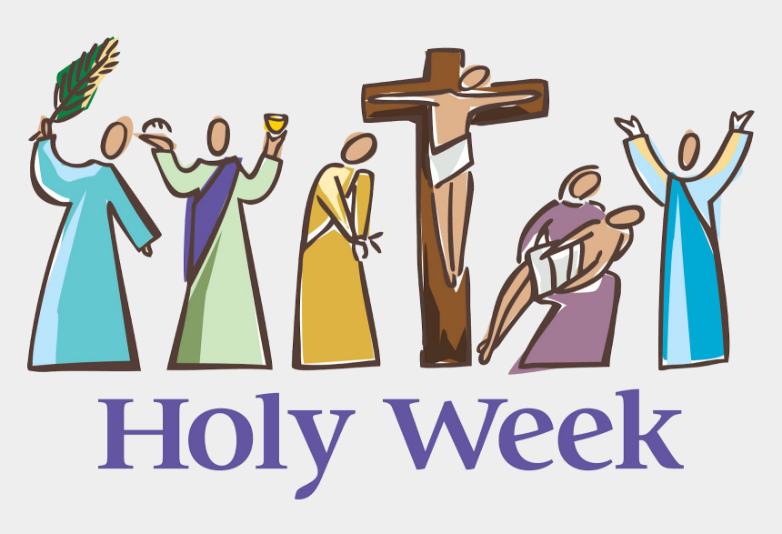 COON VALLEY LUTHERAN CHURCHA Maundy Thursday-Good Friday Worship ServiceApril 1, 2021~We thank all who worship with us today.  Please remember to socially distance and wear your mask.  Thank you!Readers: Julie Nelson & Cindy ManskeHead Usher: 6:00pm/Ken Phillips Communion Servers: 11:00am/Ray Williamson; 6:00pm/Andrea StakstonOffering: 3/28: $2,453.47; Attendance: Wednesday 3/24 6pm: 35Sunday 3/28 8am: 54ScheduleSunday: 6:30, 8:00 & 10:30am/Easter Worship with Holy Communion; No Sunday SchoolMARK 14:1-2, 10-25It was two days before the Passover and the festival of Unleavened Bread. The chief priests and the scribes were looking for a way to arrest Jesus by stealth and kill him; for they said, “Not during the festival, or there may be a riot among the people.”  Then Judas Iscariot, who was one of the twelve, went to the chief priests in order to betray him to them. When they heard it, they were greatly pleased, and promised to give him money. So he began to look for an opportunity to betray him.  On the first day of Unleavened Bread, when the Passover lamb is sacrificed, his disciples said to him, “Where do you want us to go and make the preparations for you to eat the Passover?” So he sent two of his disciples, saying to them, “Go into the city, and a man carrying a jar of water will meet you; follow him, and wherever he enters, say to the owner of the house, ‘The Teacher asks, Where is my guest room where I may eat the Passover with my disciples?’ He will show you a large room upstairs, furnished and ready. Make preparations for us there.” So the disciples set out and went to the city, and found everything as he had told them; and they prepared the Passover meal.  When it was evening, he came with the twelve. And when they had taken their places and were eating, Jesus said, “Truly I tell you, one of you will betray me, one who is eating with me.” They began to be distressed and to say to him one after another, “Surely, not I?” He said to them, “It is one of the twelve, one who is dipping bread into the bowl with me. For the Son of Man goes as it is written of him, but woe to that one by whom the Son of Man is betrayed! It would have been better for that one not to have been born.”  While they were eating, he took a loaf of bread, and after blessing it he broke it, gave it to them, and said, “Take; this is my body.” Then he took a cup, and after giving thanks he gave it to them, and all of them drank from it. He said to them, “This is my blood of the covenant, which is poured out for many. Truly I tell you, I will never again drink of the fruit of the vine until that day when I drink it new in the kingdom of God.”MARK 14:32-42They went to a place called Gethsemane; and he said to his disciples, “Sit here while I pray.” He took with him Peter and James and John, and began to be distressed and agitated. And he said to them, “I am deeply grieved, even to death; remain here, and keep awake.” And going a little farther, he threw himself on the ground and prayed that, if it were possible, the hour might pass from him. He said, “Abba, Father, for you all things are possible; remove this cup from me; yet, not what I want, but what you want.” He came and found them sleeping; and he said to Peter, “Simon, are you asleep? Could you not keep awake one hour? Keep awake and pray that you may not come into the time of trial; the spirit indeed is willing, but the flesh is weak.” And again he went away and prayed, saying the same words. And once more he came and found them sleeping, for their eyes were very heavy; and they did not know what to say to him. He came a third time and said to them, “Are you still sleeping and taking your rest? Enough! The hour has come; the Son of Man is betrayed into the hands of sinners. Get up, let us be going. See, my betrayer is at hand.”MARK 15:1-20As soon as it was morning, the chief priests held a consultation with the elders and scribes and the whole council. They bound Jesus, led him away, and handed him over to Pilate. Pilate asked him, “Are you the King of the Jews?” He answered him, “You say so.” Then the chief priests accused him of many things. Pilate asked him again, “Have you no answer? See how many charges they bring against you.” But Jesus made no further reply, so that Pilate was amazed.  Now at the festival he used to release a prisoner for them, anyone for whom they asked. Now a man called Barabbas was in prison with the rebels who had committed murder during the insurrection. So the crowd came and began to ask Pilate to do for them according to his custom. Then he answered them, “Do you want me to release for you the King of the Jews?” For he realized that it was out of jealousy that the chief priests had handed him over. But the chief priests stirred up the crowd to have him release Barabbas for them instead. Pilate spoke to them again, “Then what do you wish me to do with the man you call the King of the Jews?” They shouted back, “Crucify him!” Pilate asked them, “Why, what evil has he done?” But they shouted all the more, “Crucify him!” So Pilate, wishing to satisfy the crowd, released Barabbas for them; and after flogging Jesus, he handed him over to be crucified.  Then the soldiers led him into the courtyard of the palace (that is, the governor’s headquarters); and they called together the whole cohort. And they clothed him in a purple cloak; and after twisting some thorns into a crown, they put it on him. And they began saluting him, “Hail, King of the Jews!” They struck his head with a reed, spat upon him, and knelt down in homage to him. After mocking him, they stripped him of the purple cloak and put his own clothes on him. Then they led him out to crucify him.*We are always so happy to include you and our CVLC family in our prayers. If you feel your name, or the name of a family member can be removed from this list please contact Jamie. Thank you!We remember in prayer:  † Those hospitalized this past week:  Jan Ihle  † Our members whose names we lift up in prayer today: Beverly Bagstad, Eleanor Bagstad, Tip Bagstad, Clifford Bakkum, Inez Beck, Kay Bjornstad, Kristin Boettcher, Ardell Daffinrud, Judy Denison, Jeanne Ebli, Rod Erlandson, Joanne Fletcher, Kira Foster, Bonnie Holey, Jan Ihle, Becky Ihle, Verlin Ihle, Jim Knutson, Paul Kogut, Russell Lee, Aaron Leisso, Matthew Leisso, Gerri Leum, Larry Lichtie, Cindy Manske, Dorothy Marshall, Aaron Marx, Frank Mathison, Skyler Midtlien, Bud Miyamoto, Bobby Morin, Romaine Nelson, Sandy Nelson, Cathy Ofte, Tim Ofte, Eunice Quast, Jojo Satona, Aaron Stakston, Terri Stakston, LaVonne Stendahl, Floyd Storey, Brian Strangstalien, Nancy Stuempges, Joyce Temp.† Our members who are currently in health care facilities: Rachel Berg, Evelyn Dahlen, Erma Graupe, Sylvester King Jr., Irene Larson, Glen Marshall, Irene Nestingen, Beatrice Olson (Alden), Beatrice Olson (Leonard), Edie Peterson† Those who grieve: Family and friends of Elizabeth Larson, Michael Brye and sons Thomas and Todd in the death of Shirley. Cathy Ofte and family in the death her brother Arnold Lewison.† Our members who are currently home-bound† All those in need of God’s healing and help† Family and friends of our members† All those affected by recent floods† All those affected by the COVID-19 virus